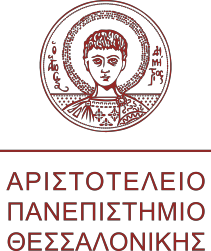 AITHΣΗΟΝΟΜΑΤΕΠΩΝΥΜΟ:ΟΝΟΜΑ ΠΑΤΡΟΣ:ΟΝΟΜΑ ΜΗΤΡΟΣ:E-MAIL:TΗΛ.:Α.Δ.Τ/ΗΜΕΡ. ΕΚΔΟΣΗΣ:ΤΟΠΟΣ ΓΕΝΝΗΣΗΣ:ΝΟΜΟΣ:ΗΜΕΡΟΜΗΝΙΑ ΓΕΝΝΗΣΗΣ:TOΠΟΣ ΔΙΑΜΟΝΗΣ:ΠΤΥΧΙΟ (ΤΙΤΛΟΣ ΠΤΥΧΊΟΥ-ΣΧΟΛΗ):ΑΛΛΟ ΜΕΤΑΠΤΥΧΙΑΚΟ ΔΙΠΛΩΜΑ:ΔΙΔΑΚΤΟΡΙΚΟ:ΤΙΤΛΟΣ ΜΕΤΑΠΤΥΧΙΑΚΗΣ ΔΙΠΛΩΜΑΤΙΚΗΣ ΕΡΓΑΣΙΑΣ:ΒΑΘΜΟΣ ΔΙΠΛΩΜΑΤΙΚΗΣ:ΤΡΙΜΕΛΗΣ ΕΠΙΤΡΟΠΗ: α) ........ β) ......... γ) ..........ΗΜΕΡΟΜΗΝΙΑ ΥΠΟΣΤΗΡΙΞΗΣ ΜΕΤΑΠΤΥΧΙΑΚΗΣ ΕΡΓΑΣΙΑΣ .....Aιτούμαι να γίνουν οι νόμιμες διαδικασίες ώστε να λάβω μέρος στην απονομή τουΜεταπτυχιακού Διπλώματος Εξειδίκευσης περιόδου ……….Ο/Η ΑΙΤΩΝ/ΟΥΣΑ							 ΗμερομηνίαΣΧΟΛΗ ΕΠΙΣΤΗΜΩΝ ΥΓΕΙΑΣ                                                                                                        ΤΜΗΜΑ ΙΑΤΡΙΚΗΣ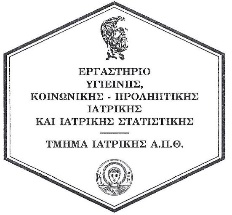 Πρόγραμμα Μεταπτυχιακών Σπουδών                                                                                           «ΣΥΓΧΡΟΝΗ ΕΦΑΡΜΟΣΜΕΝΗ ΜΙΚΡΟΒΙΟΛΟΓΙΑ»Διευθύντρια                                                                                                                                Αν. Καθηγήτρια Μελανία Καχριμανίδου